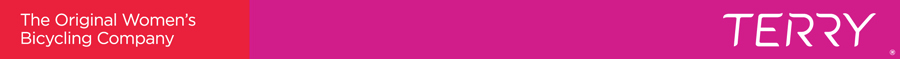 FOR IMMEDIATE RELEASE:TERRY TO INTRODUCE NEW SADDLES FOR LONGER DISTANCE COMFORT IN 2016.Designed to take comfort up a notch, TERRY will introduce three new saddles for women and one for men in 2016. According to VP of Marketing, Paula Dyba,“As the company who puts women’s cycling comfort first, we are constantly challenged to try and find new ways to improve upon our existing line. This year, we’ve invested in new molds with larger cutaways and lower profiles so riders get more relief for touring and long days in the saddle.”Butterfly™ Ti Gel +:With a wider center cutaway, contoured rear and a thin gel layer, the new Butterfly™ Ti Gel + provides maximum comfort for endurance riders.SPECS262mm X 155m260 g (est)Ti-316 RailsLeather cover with perforated butterfly patternMade in ItalySuggested retail $169Butterfly™ Galactic +: Best for riders who are out of this world, the limited edition Butterflytm Galactic has a reflective ink constellation screen-printed cover. It, too, is designedwith a larger cut away than the classic Butterflies, offering longer distance comfort.SPECS262mm X 155mm260 g (est)Manganese RailsShiny blue Dura-tek CoverMade in ItalySuggested retail $120Liberator Elite (X&Y):Available for both Women and Men, the new Liberator Elite is designed for the elite touring rider who needs all day comfort, premium features and the optimal balance of relief and saddle weight. This saddle has a wider cutaway for additional relief, premium leather cover for durability and lighter weight cromoly rails than the other Liberators in the TERRY line.SPECS Liberator X (women)	SPECS Liberator Y (men)249mm x 163mm		269mm x 173mm360 g (est)			416 g (est)Cr-mo Rails			Cr-mo RailsPerforated black leather cover.	Perforated black leather cover.Wider cutaway 			Wider cutaway Suggested Retail $99		Suggested Retail $99All saddles will debut at Interbike. TERRY Booth #21192.Available for shipping in February, 2016.ABOUT TERRYFor over 30 years, TERRY has been dedicated to getting more women riding bikes. TERRY apparel and saddles for both women and men are designed to improve the ride for all levels of cyclists and are distributed by better bike shops and major retailers across the US. From serious gear to recreational fun, TERRY positions itself as a brand for all, where technical performance and feminine style ride in tandem. For more information, contact:VP Marketing, Paula DybaPaula@TerryBicycles.com, 585-415-3849